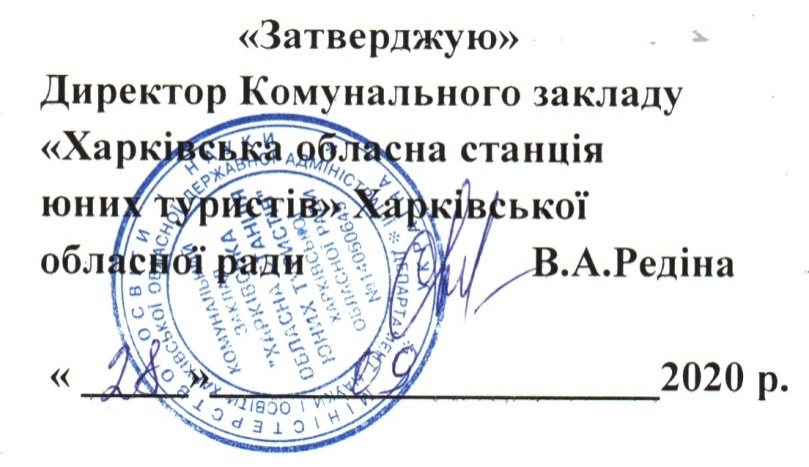 УМОВИпроведення обласних змаганьз велосипедного туризму серед  учнівської молоді1. Мета та завдання- визначення рівня підготовленості гуртківців до участі у змаганнях обласного та всеукраїнського  рівнів;- виявленняперспективних юних велотуристів для включення їх до складу гуртків із велосипедного туризму;- поглиблення та закріплення знань матеріалу конкурсів велосипедного ралі гуртківцями та ознайомлення новачків з питаннями конкурсів.2. Термін і місце проведенняЗмагання проводяться  7 жовтня 2020 рокуу Новій Водолазі на відкритому повітрі з дотриманням усіх вимог карантину для гуртківців велосипедного туризму. Учасники - вихованці гуртків велосипедного туризму старшої (2003-2005 років народження) і молодшої вікових груп (2006-2009 років народження). Кількість учасників обмеженаактуальними умовами карантину. 4. Програма змагань і умови їх проведення   Особисті змагання на дистанціях фігурного водіння велосипеду та тріалу проводяться в умовах дотримання правил карантину. У випадку передачі велосипеда від учасника до учасника дезінфікуються ручки керма, гальмів та переключення передач, шоломи, за необхідності – сідло.Клас змагань: І - для молодшої групи, та ІІ – для старшої групи.5. Підведення підсумків та нагородженняОсобисті результати визначаються на дистанціях фігурного водіння велосипеду та тріалу згідно з Правилами змагань зі спортивного туризму, затвердженими 24 квітня 2008 року Міністерством України у справах сім′ї, молоді та спорту.Учасники-призерина дистанціях фігурного водіння велосипеду та тріалуу кожній віковій групі нагороджуються грамотами КЗ «Харківська обласна станція юних туристів».